 Septiembre 2018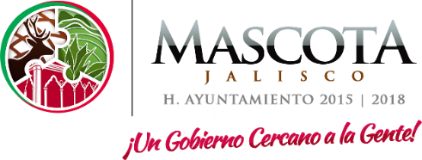 ATENTAMENTEC. DOLORES URIBE CASILLASDIRECTOR DE DEPORTESDEL H. AYUNTAMIENTO DE MASCOTA, JALISCO.DLMMJVS1*Frontenis en la unidad deportiva a las 11:00 a.m. y 4:00 p.m.*Juegos de liguilla del Torneo municipal de futbol Primera fuerza.*Juegos del torneo de beisbol infantil.2*Juegos de liguilla del torneo municipal de futbol veteranos.*Juegos de liguilla del torneo municipal de futbol primera fuerza.3*Reunión general con promotores deportivos.*Escuelita de basquetbol en el Campo Deportivo a las 4:00 p.m.*Baile activo infantil y libre en el Auditorio a las 4:00 p.m.*Frontenis en la unidad deportiva a las 5:00 p.m.*Reunión con capitanes de equipos de futbol Dientes de Leche, Infantil, Juvenil, Segunda Fuerza.4*Escuelita de voleibol en el Auditorio municipal a las  4:30 p.m.*Escuelita de ciclismo infantil a las 4:30 p.m. inicia en la Plaza Principal*Baile activo infantil y libre en el Auditorio a las 4:00 p.m.*Escuelita de atletismo en unidad deportiva Rafael Galindo a las 4:30 p.m.*Escuelita de beisbol en la unidad deportiva Rafael Galindo.*Frontenis en la unidad deportiva a las 5:00 p.m.5*Escuelita de Basquetbol en el Campo deportivo a las 4:00 p.m.Escuelita de voleibol en el auditorio municipal a las 4:30 p.m.*Escuelita de atletismo en la unidad deportiva Rafael Galindo a las 4:30 p.m.*Escuelita de futbol en la unidad deportiva Rafael Galindo a las 4:30 p.m.*Juegos del torneo municipal de basquetbol varonil.*Reunión con mesa directiva de futbol  femenil, Primera fuerza, Veteranos y Superveteranos.6*Escuelita de ciclismo infantil a las 4:30 p.m. inicia en la Plaza Principal.*Escuelita de atletismo en la unidad deportiva Rafael Galindo a las 4:30 p.m.*Juegos del torneo municipal de futbol superveteranos.7*Baile activo infantil y libre en el Auditorio a las 4:00 p.m.*Atención a la comunidad de Tecuani de beisbol.*Frontenis en la unidad deportiva a las 5:00 p.m.8*Frontenis en la unidad deportiva a las 11:00 a.m. y 4:00 p.m.*Semifinal  del Torneo municipal de futbol Primera fuerza.9*Tiro con arco, Resortera infantil y Resortera libre en el Auditorio Municipal, dentro del marco de las Fiestas Patrias.*Semifinal del torneo municipal de futbol veteranos.*Semifinal del torneo municipal de futbol primera fuerza.10*Reunión general con promotores deportivos.*Escuelita de basquetbol en el Campo Deportivo a las 4:00 p.m.*Baile activo infantil y libre en el Auditorio a las 4:00 p.m.*Frontenis en la unidad deportiva a las 5:00 p.m.*Reunión con capitanes de equipos de futbol Dientes de Leche, Infantil, Juvenil, Segunda Fuerza.11*Escuelita de voleibol en el Auditorio municipal a las 4:30 p.m.*Escuelita de ciclismo infantil a las 4:30 p.m. inicia en la Plaza Principal*Baile activo infantil y libre en el Auditorio a las 4:00 p.m.*Escuelita de atletismo en unidad deportiva Rafael Galindo a las 4:30 p.m.*Escuelita de beisbol en la unidad deportiva Rafael Galindo.*Frontenis en la unidad deportiva a las 5:00 p.m.12*Escuelita de Basquetbol en el Campo deportivo a las 4:00 p.m.Escuelita de voleibol en el auditorio municipal a las 4:30 p.m.*Escuelita de atletismo en la unidad deportiva Rafael Galindo a las 4:30 p.m.*Escuelita de futbol en la unidad deportiva Rafael Galindo a las 4:30 p.m.*Reunión con mesa directiva de futbol  femenil, Primera fuerza, Veteranos y Superveteranos.13*Carreras Pedestres dentro del marco de las Fiestas Patrias.*Juegos del torneo municipal de futbol superveteranos.14*Competencias de ciclismo dentro del marco de las fiestas patrias.*Frontenis en la unidad deportiva a las 5:00 p.m.15*Frontenis en la unidad deportiva a las 11:00 a.m. y 4:00 p.m.16*Participación en el Desfile Cívico.*Tradicional encuentro de beisbol Mascota vs Puerto Vallarta.17*Reunión general con promotores deportivos.*Escuelita de basquetbol en el Campo Deportivo a las 4:00 p.m.*Baile activo infantil y libre en el Auditorio a las 4:00 p.m.*Frontenis en la unidad deportiva a las 5:00 p.m.*Reunión con capitanes de equipos de futbol Dientes de Leche, Infantil, Juvenil, Segunda Fuerza.18*Escuelita de voleibol en el Auditorio municipal a las 4:30 p.m.*Escuelita de ciclismo infantil a las 4:30 p.m. inicia en la Plaza Principal*Baile activo infantil y libre en el Auditorio a las 4:00 p.m.*Escuelita de atletismo en unidad deportiva Rafael Galindo a las 4:30 p.m.*Escuelita de beisbol en la unidad deportiva Rafael Galindo.*Frontenis en la unidad deportiva a las 5:00 p.m.19*Reunión con promotores deportivos.*Escuelita de Basquetbol en el Campo deportivo a las 4:00 p.m.Escuelita de voleibol en el auditorio municipal a las 4:30 p.m.*Escuelita de atletismo en la unidad deportiva Rafael Galindo a las 4:30 p.m.*Escuelita de futbol en la unidad deportiva Rafael Galindo a las 4:30 p.m.*Reunión con mesa directiva de futbol  femenil, Primera fuerza, Veteranos y Superveteranos.20*Escuelita de ciclismo infantil a las 4:30 p.m. inicia en la Plaza Principal.*Escuelita de atletismo en la unidad deportiva Rafael Galindo a las 4:30 p.m.*Juegos del torneo municipal de futbol Superveteranos.21*Baile activo infantil y libre en el Auditorio a las 4:00 p.m.*Atención a la comunidad de Tecuani de beisbol.*Frontenis en la unidad deportiva a las 5:00 p.m.22*Frontenis en la unidad deportiva a las 11:00 a.m. y 4:00 p.m.*Juegos del Torneo municipal de futbol Primera fuerza..23*Juegos del torneo municipal de futbol veteranos.*Juegos del torneo municipal de futbol primera fuerza.24*Escuelita de basquetbol en el Campo Deportivo a las 4:00 p.m.*Baile activo infantil y libre en el Auditorio a las 4:00 p.m.*Frontenis en la unidad deportiva a las 5:00 p.m.*Reunión con capitanes de equipos de futbol Dientes de Leche, Infantil, Juvenil, Segunda Fuerza.25*Escuelita de voleibol en el Auditorio municipal a las  4:30 p.m.*Escuelita de ciclismo infantil a las 4:30 p.m. inicia en la Plaza Principal*Baile activo infantil y libre en el Auditorio  las 4:00 p.m.*Escuelita de atletismo en unidad deportiva Rafael Galindo a las 4:30 p.m.*Escuelita de beisbol en la unidad deportiva Rafael Galindo.*Frontenis en la unidad deportiva a las 5:00 p.m.26*Reunión con promotores deportivos.*Escuelita de Basquetbol en el Campo deportivo a las 4:00 p.m.Escuelita de voleibol en el auditorio municipal a las 4:30 p.m.*Escuelita de atletismo en la unidad deportiva Rafael Galindo a las 4:30 p.m.*Escuelita de futbol en la unidad deportiva Rafael Galindo a las 4:30 p.m.*Reunión con mesa directiva de futbol  femenil, Primera fuerza, Veteranos y Superveteranos.27*Escuelita de ciclismo infantil a las 4:30 p.m. inicia en la Plaza Principal.*Escuelita de atletismo en la unidad deportiva Rafael Galindo a las 4:30 p.m.*Juegos del torneo municipal de futbol Superveteranos.*Torneo relámpago de voleibol varonil y femenil28*Baile activo infantil y libre en el Auditorio a las 4:00 p.m.*Atención a la comunidad de Tecuani de beisbol.*Frontenis en la unidad deportiva a las 5:00 p.m.*Torneo relámpago de voleibol varonil y femenil29*Frontenis en la unidad deportiva a las 11:00 a.m. y 4:00 p.m.*Torneo relámpago de voleibol varonil y femenil30*Juegos del torneo municipal de futbol veteranos.*Final del torneo municipal de futbol primera fuerza.